SRIJEDA, 17. 11. 2021.Dragi učenici 4.a razreda, ovo su vaši današnji zadaci:HRVATSKI JEZIK Danas smo trebali posvetiti dan razgovarajući o našoj domovini i o Domovinskom ratu u kojem je stekla svoju neovisnost. Jedna od teških bitaka vodila se za grad Vukovar na istoku Republike Hrvatske.Dan sjećanja na žrtve Domovinskog rata i Dan sjećanja na žrtvu Vukovara i Škabrnje obilježava se svake godine 18. studenoga. Dogovarali smo se da ćemo danas ispred škole upaliti lampaše njima u čast. Sigurna sam da ćete o tome ovih dana puno vidjeti i čuti i na televiziji. U prilogu vam je prekrasna  pjesma O heroju – gradu koju je napisala učiteljica Dubravka Bakran te vas molim da ju pročitate.Ovo je plan ploče, prepiši u bilježnicu.                                                                 O heroju – gradu                                                                                                  Dubravka Bakrantema: stradavanje grada Vukovara i njegovih stanovnika u Domovinskom ratumotivi: jesen, grad, topovi, mir, jutro, škola, strah, pogled, dah, majka, ruka…pjesma ima tri kiticerima: gradu – kradu, sivo – živo, straha – daha, brade – nade…poruka: Unatoč ratu i patnji Vukovar i Vukovarci ponovno će sretno živjeti.    18. studeni – Dan sjećanja na žrtve Domovinskog rata i Dan sjećanja na žrtvu Vukovara i ŠkabrnjeDomaće zadaće, osim prepisati u bilježnicu plan ploče, nema.MATEMATIKA Danas ćemo krenuti na Pisano oduzimanje brojeva do milijun. U udžbeniku otvorite stranicu 58./59. i riješite. – 3. zadatak na 58. stranici ne treba rješavati.Ovo je plan ploče, prepiši u bilježnicu. 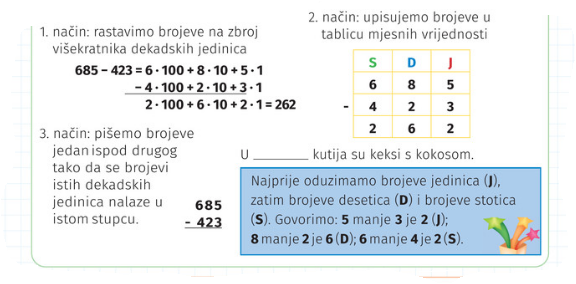 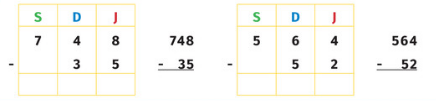 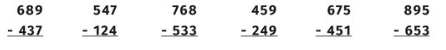 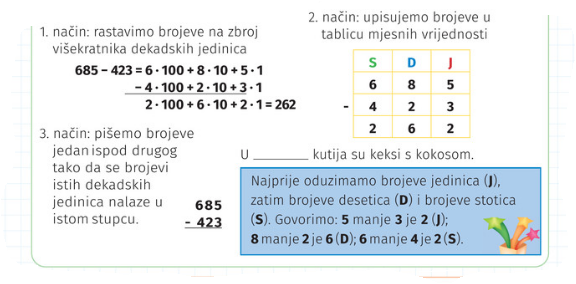 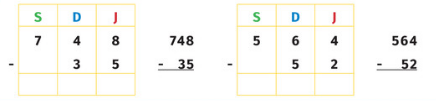 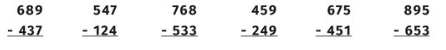 Za domaću zadaću riješite 38. stranicu u zbirci zadataka. Zadaću mi slikajte i pošaljite na ivana.hlisc@skole.hr do kraja dana.PRIRODA I DRUŠTVONa prošlom smo satu dovršili nizinski zavičaj. Danas treba ponoviti sve o nizinskom zavičaju što ste radili s učiteljicom. Pročitajte, ponovite i usmeno odgovorite na pitanja iz udžbenika i radne bilježnice iz cjeline o nizinskom zavičaju.Želim vam ugodan ostatak dana! Učiteljica Ivana Hlišć